ГОСУДАРСТВЕННОЕ УЧРЕЖДЕНИЕ ОБРАЗОВАНИЯ«ДОШКОЛЬНЫЙ ЦЕНТР РАЗВИТИЯ РЕБЁНКА Г. ЖОДИНО »КОНСПЕКТ ЗАНЯТИЯ В СТАРШЕЙ ГРУППЕПО ОБРАЗОВАТЕЛЬНОЙ ОБЛАСТИ«ПОДГОТОВКА К ОБУЧЕНИЮ ГРАМОТЕ»Автор:Сивец Наталья Владимировна,воспитатель дошкольного образованияпервой квалификационной категорииг. Жодино, 2022	Занятие по образовательной области «Подготовка к обучению грамоте» с элементами технологий ТКРМ и визуализации для детей старшей группы.Тема: Ударение.Программные задачи:Формировать представление об ударении, о безударных и ударных гласных звуках, умение определять в слове ударный слог; продолжать формировать умение проводить звуковой анализ и синтез, сравнивать слова по моделям.Развивать умение детей делить слова на слоги, определять их количество и последовательность в слове; развивать фонематический слух, языковые и познавательные способности детей, наблюдательность за языковыми явлениями.Воспитывать трудолюбие.Материал:Демонстрационный: картина-схема слова «муха», большие красные, синие, зелёные фишки со знаком «ударение» (3 шт.), картинки Знайки, Незнайки, Лени, ударения, молоточек.Раздаточный: полоски-схемы, фишки, фишки-бонусы для награждения, тетради, листы для визуализации, цветные карандаши.Ход занятияВводная частьЭмоциональный настрой. (дети стоят в кругу взявшись за руки).	Воспитатель: Давайте улыбнёмся и пожелаем друг другу хорошего настроения.Основная часть	Воспитатель:  Дети, боюсь, что занятие у нас сегодня не состоится… И всему виною Лень. Посмотрите на неё. Разлеглась здесь и не хочет пропускать нас!Сидела Лень, упала ЛеньИ так лежит уж целый день!Ей подниматься даже лень!	Воспитатель: Дети, может, кто-то хочет быть похожим на Лень? (ответы детей).	Воспитатель: Давайте прогоним Лень! Хором повторяйте за мной  волшебные слова:Всем, всем добрый день! Прочь с дороги нашей Лень!Молодцы! Никто не будет здесь лениться. Мы начнём скорей трудиться! (дети садятся за столы).	Воспитатель: Открою вам секрет: сегодня к нам в гости придут  сказочные гости! 	Воспитатель: Давайте проведём с вами «Звуковую разминку» (За каждый правильный ответ получаем бонус. У кого больше бонусов, тот самый трудолюбивый! Слушайте внимательно!).- Из чего состоит слово?- Из чего состоит слог?-  Чем отличаются буква и звук?-Какие бывают звуки? (ответы детей)Приём «Кластер»	Воспитатель: Приготовьте листочки и карандаши. Предлагаю нарисовать «кластер». Мы рисовали «кластер-паучок», «кластер-солнышко», а сегодня у нас будет «кластер с гроздьями». Как кисть винограда. Только закончим «кластер» мы немного позже (самостоятельная деятельность детей).	Воспитатель: Дети, у нас в гостях Незнайка. А что вы про него знаете? (ответы детей). Поможем ему расселить слова в домики?  (ответы детей).Игра «Расселим слова в домики» (работа у доски).Слова начинаются  с мягкого согласного звука или с твёрдого. Соединим стрелочками. Слова с какими звуками мы расселим в домики с синей и зелёной крышей? (ответы детей).	Воспитатель: Молодцы! Помогли Незнайке и он теперь научился различать твёрдые и мягкие согласные звуки.	Воспитатель: Как вы делите слова на слоги? (ответы детей).	Воспитатель: Правильно, ребята! Для  определения  количества  слогов существует 3 способа: представить себя болельщиком на стадионе и проговорит слово; похлопать и сосчитать хлопки; расположить кисть руки чуть ниже подбородка и сосчитать, сколько раз подбородок коснётся вашей руки.	Воспитатель: Давайте выполним звуковой анализ слова «муха» (дети выполняют).	Воспитатель: Ребята, поможем Незнайке отгадать загадку-синквейн? (ответы детей).Загадка-синквейн.…Назойливая, вреднаяЛетает, надоедает, жужжит.Она является дальним родственником комара.Насекомое.	Воспитатель: Сколько слогов в слове муха? Как вы узнали? (ответы детей).	Воспитатель: Какой первый, какой второй? Сколько гласных в слове? Сколько звуков в слове? Назовите звуки. (Ответы детей, работа со схемами).	Воспитатель: Ребята, давайте отдохнем и сделаем физкультминутку.ФизкультминуткаМелкие шажки – 1,2,3Лёгкие прыжки – 1, 2,3Вот и вся зарядка – 1,2,3Лёгкая посадка- 1,2,3		Воспитатель: Что это у меня в руке? А что я сделала? (ответы детей). Мы научимся вместе с малышом Знайкой ставить ударение в словах и определять, какие гласные ударные, а какие безударные. Под ударением всегда находятся гласные. Вспомним их, они поются. Споём вместе. А-Я, О-Ё, У-Ю, Ы-И, Э-Е. Молодцы! Чтобы узнать, какой слог ударный в слове, надо разделить слово на слоги. А делить на слоги мы умеем.   Какой же слог ударный, первый или второй? А для этого будем слово звать, чтобы оно к нам пришло. И та гласная, которая будет тянуться длиннее, громче звучать и будет ударной. Стукнем по ней молоточком. А другой слог будет безударный. Давайте позовём слово муха. Под ударением оказалась гласная «у». Давайте поставим чёрточку. Это будет знак ударения. Значит,  первый слог ударный и под ударением оказалась гласная «У» (дети делят на слоги слова с одним, двумя, тремя слогами).Игра «Слоговички-попрыгунчики»	Воспитатель: А теперь, дети, я называю слова, а вы должны, проговаривая слова по слогам, столько же раз прыгнуть и поставить ударение. (Метро, такси, самолет, машина, пароход). (Дети  выполняют задания).Приём «Кластер» (дополняем)	Воспитатель:  Как называются гласные под ударением? Как называются гласные без ударения? (ответы детей, дорисовывают «кластер»).Заключительная часть	Воспитатель: А теперь давайте ответим на «Толстые и тонкие вопросы»Тонкие вопросы:- С какой темой познакомились?- Как называются звуки и слоги, стоящие под ударением?- Без ударения?Толстые вопросы:- Что такое ударение?- Где может быть ударение в словах?- В каких словах ударение не ставится?- Что надо сделать для выделения ударного слова? (ответы детей).	Воспитатель: Ребята, отгадайте загадку: Волшебным молотком без всякого стесненияСтучал по каждому из слов. Кто это? (ответы детей).	Рефлексия «Солнышко и тучка»Воспитатель: Дети, посмотрите, какое у меня есть солнышко и тучка. Кому понравилось занятие, подойдите к солнышку, а кому не понравилось – к тучке. Приложение Приложение 1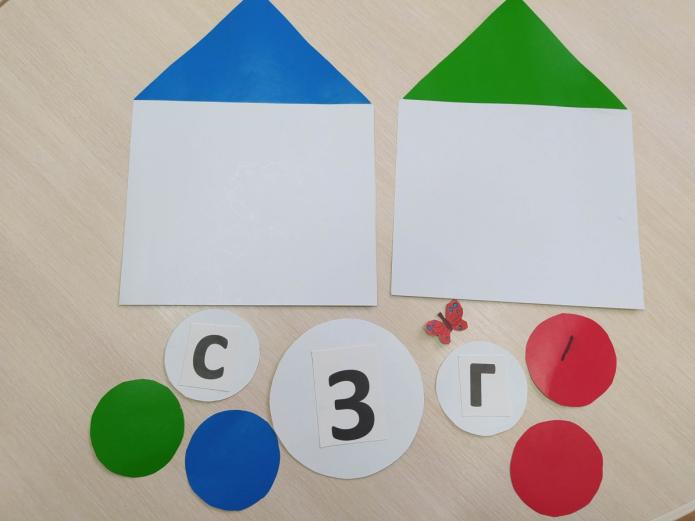 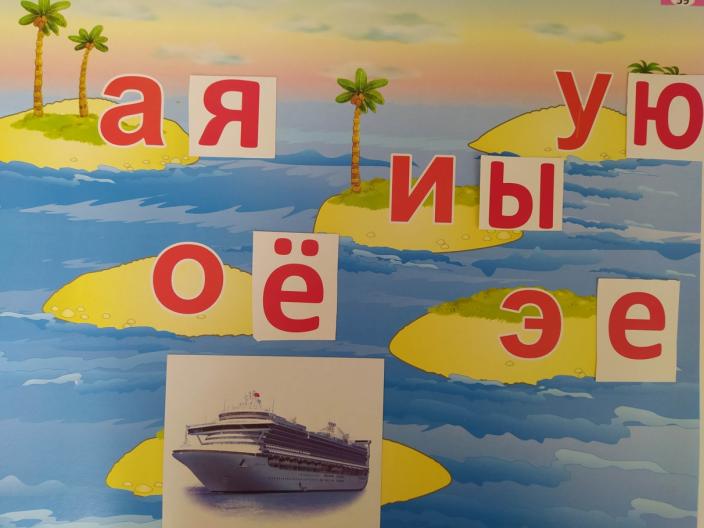 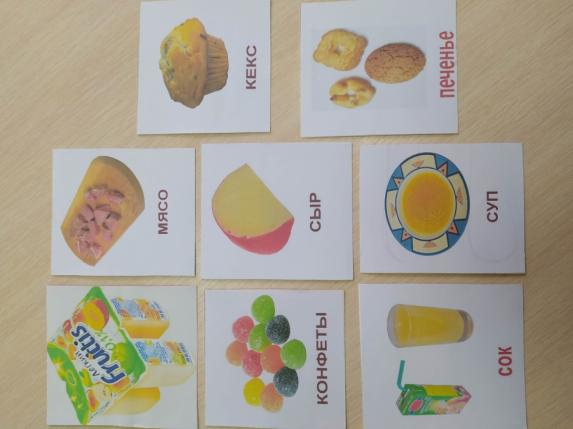 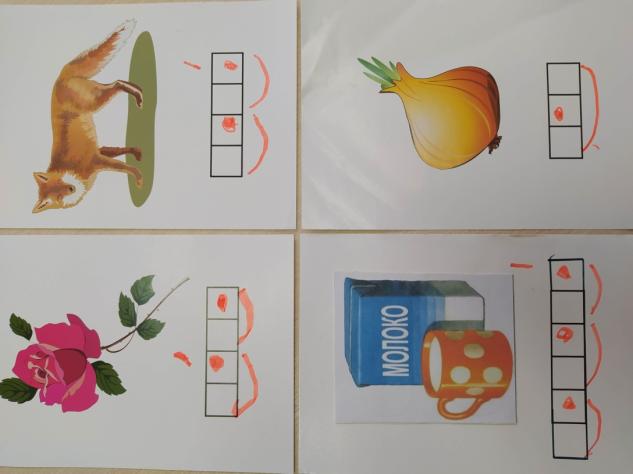 Приложение 2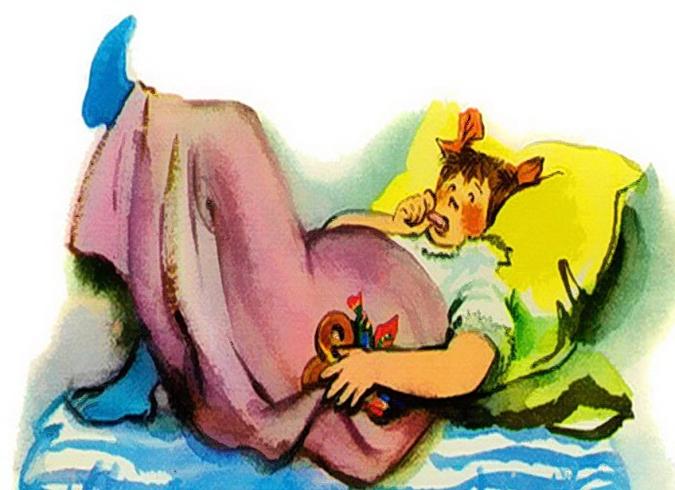 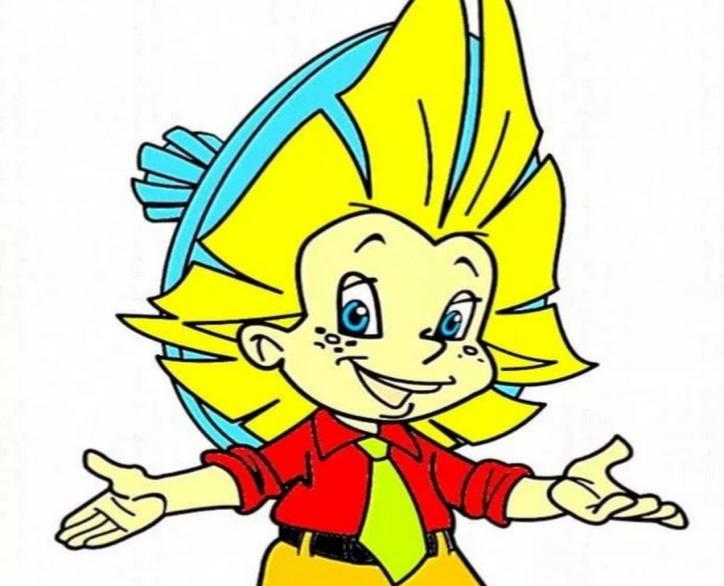 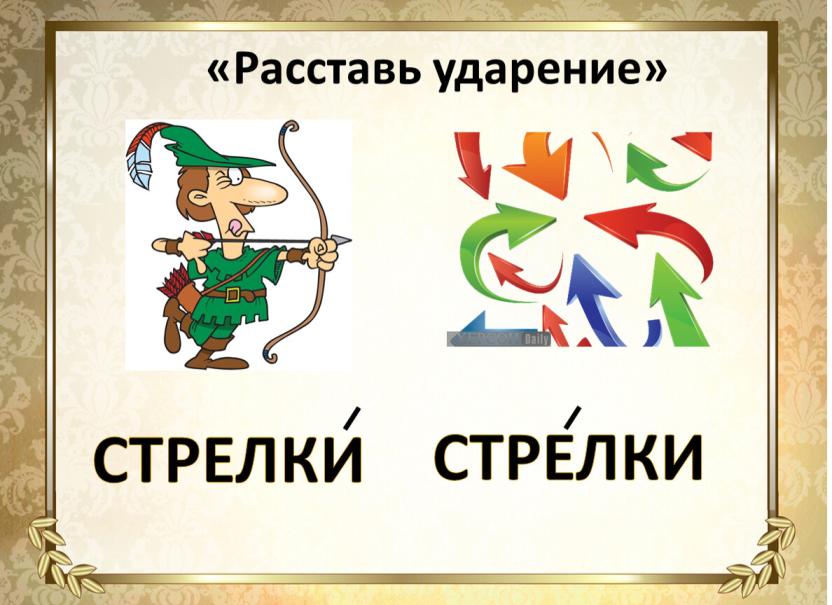 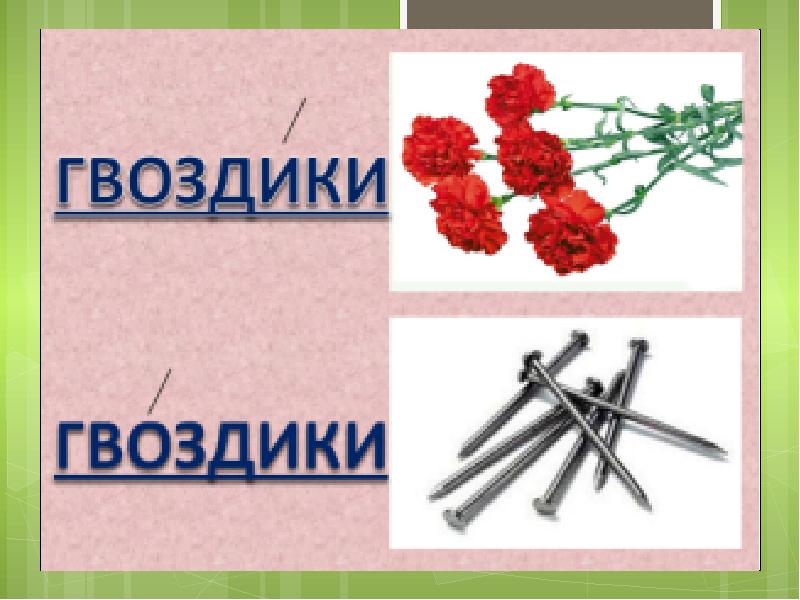 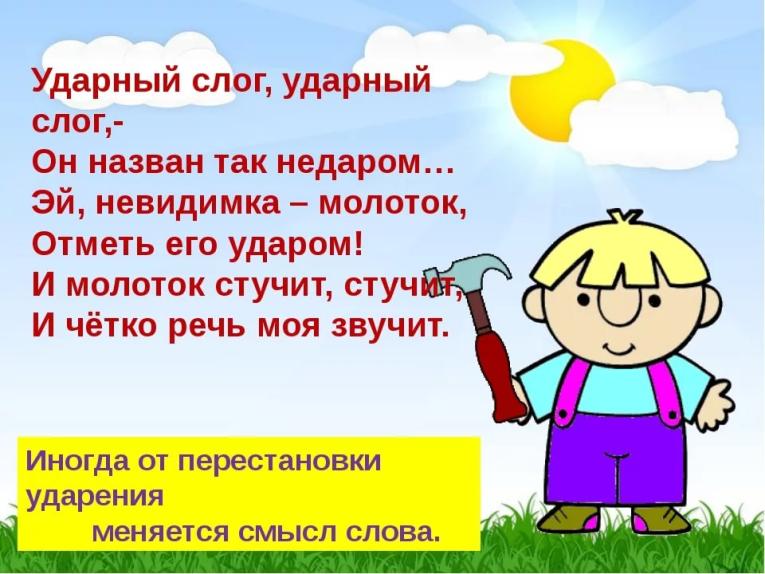 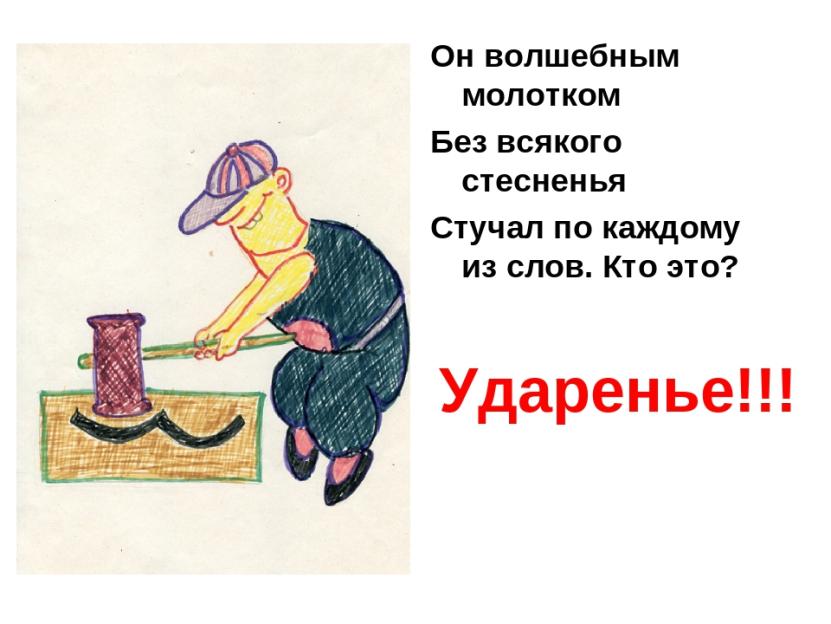 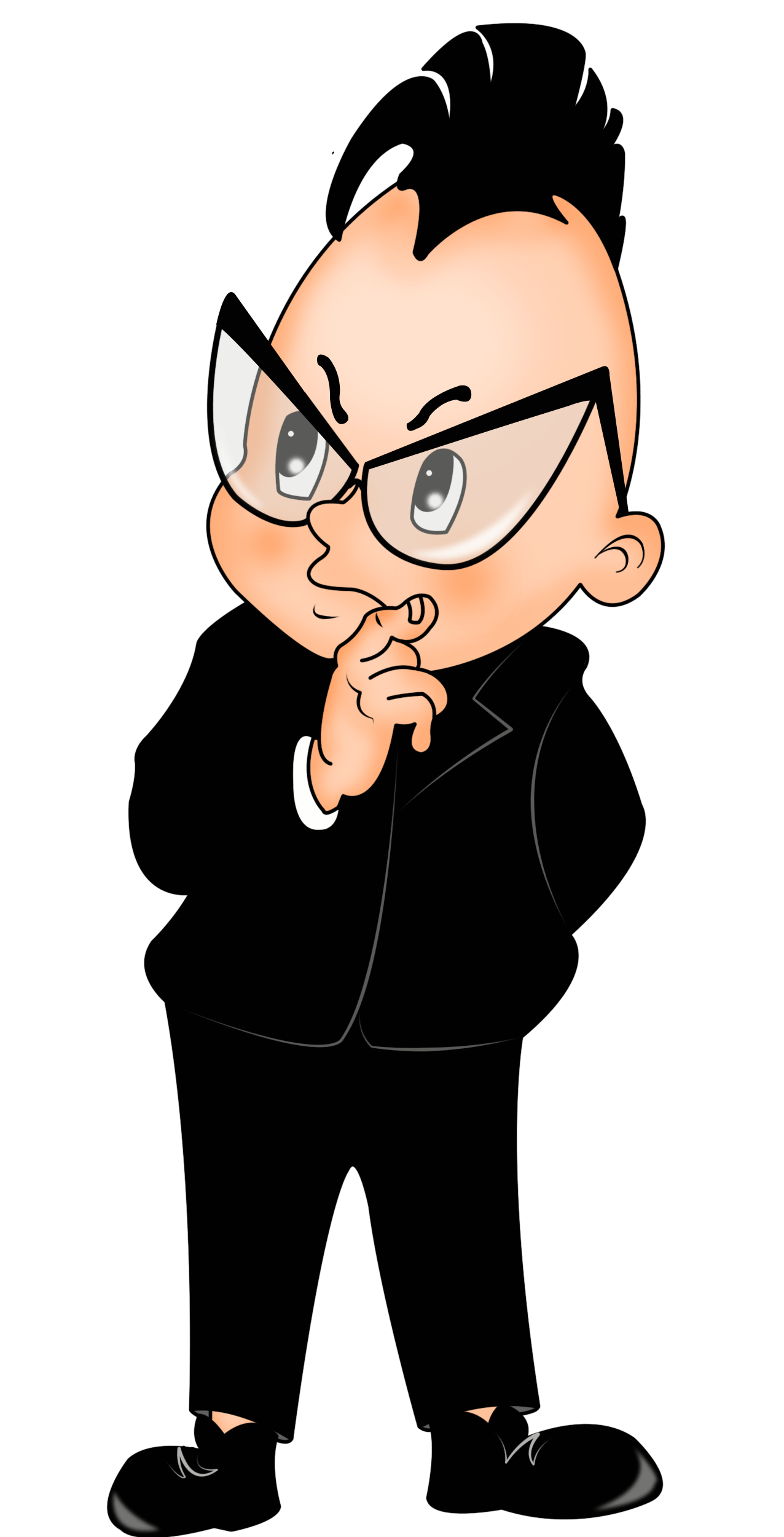 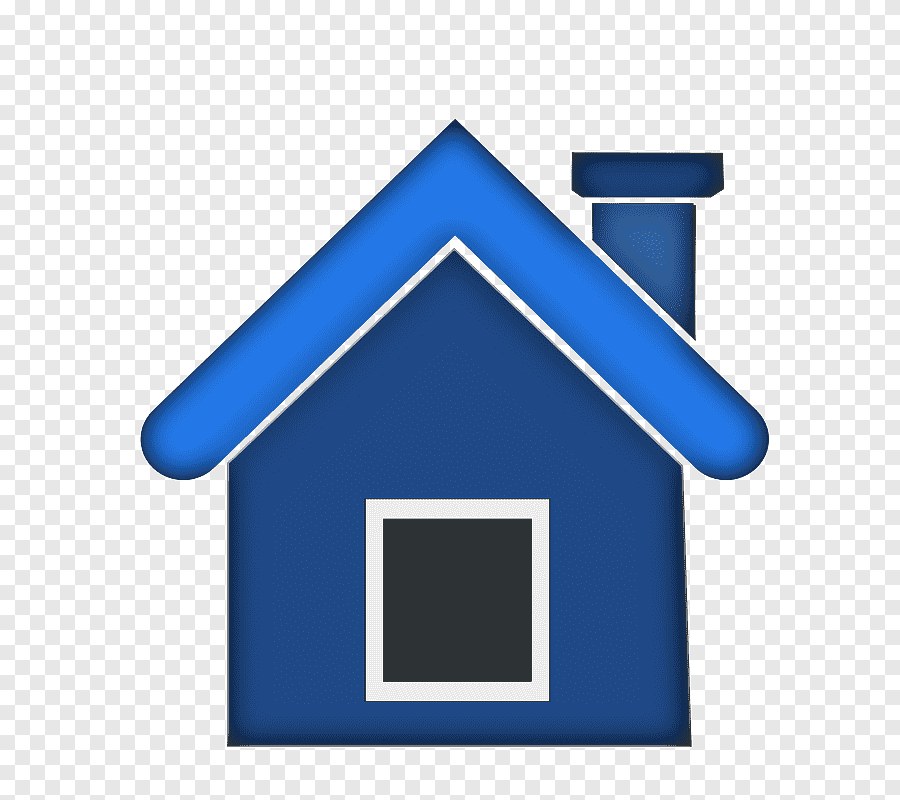 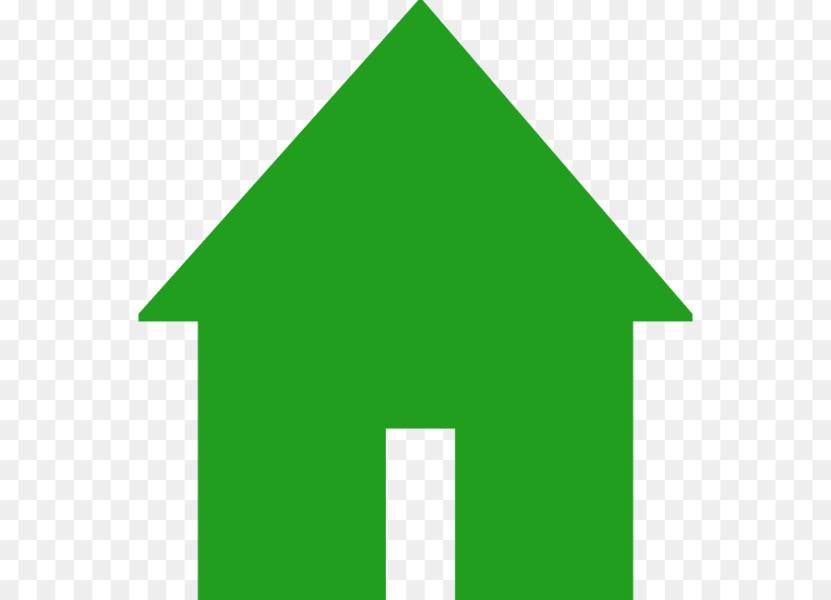 